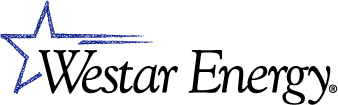 FORMULA RATE UPDATESPursuant to Docket ER08-396, the Transmission Formula Rate and Protocols filed with the Commission on September 26, 2008 became effective October 1, 2008.  Under the protocols, Westar is required to post the results of projected ATRR calculation by October 15 of each year. PROTOCOLS:Current protocols - effective beginning October 1, 2008Westar Formula Rate Protocols 2015 RATE YEARJune 15, 2014 Posting – True-Up Update2013 Actual Information for first portion of the Westar Transmission Formula Rate for Rate Year 2015.TransmissionFormulaRate(TFR)20140615_True-up-Update(2015_Rate_Year) posted 20140612 xlsxFormula Rate Customer Meeting Materials: The Customer meeting related to the June 15, 2014 Update will be held at the Westar Corporate offices, 10 am, on Tuesday June 24, 2014.Presentations will be posted closer to the date of the Customer Meeting.Accounting Manual: Prior to New System:Manual (user id & password access only)User id:  AFSReaderPassword:  AFSReader#1Accounting Manual 2013	New Optima System:Manual as of December 31, 2013 - (user id & password access only)User id:  AFSReaderPassword:  AFSReader#1Accounting Manual 2013Accounting change documents can be found on the OASIS under 2015 Rates, Accounting Information as of 20131231.Please contact Donna Lehman if you have any questions or need more information. Data Request Submissions: Please submit all Data Requests related to Formula Rate updates to: Donna LehmanRegulatory AffairsWestar Energy, Inc.818 S. Kansas Avenue. Phone:	785-575-1895Fax:	785-575-6427 Email: Donna.Lehman@WestarEnergy.comwith cc to:  Gelene.Tiller@WestarEnergy.com